------------------------------------------------------------------------------------------------------------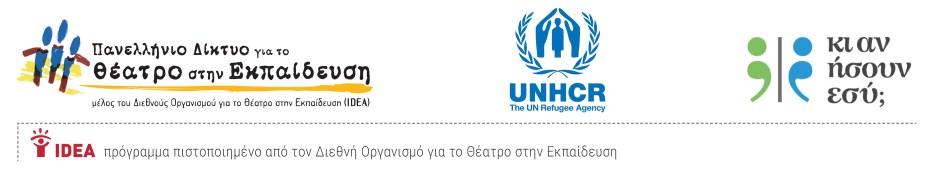 «Κι αν ήσουν εσύ;»Ένα πρόγραμμα ευαισθητοποίησης στα ανθρώπινα δικαιώματα και σε θέματα προσφύγων με βιωματικές δραστηριότητες, τεχνικές θεάτρου και εκπαιδευτικού δράματος Εργαστήριο«Θεατρικές τεχνικές για ευαισθητοποίησηστα ανθρώπινα δικαιώματα και σε θέματα προσφύγων»Πύργος, Σάββατο 18 Φεβρουαρίου 2017, 10:00-18:00Τόπος:  1ο Γυμνάσιο Πύργου(Οδ. Γυμνασιάρχου Δούκα 20)Δωρεάν για περιορισμένο αριθμό εκπαιδευτικώνwww.TheatroEdu.gr
Το Πανελλήνιο Δίκτυο για το Θέατρο στην Εκπαίδευση και το Γραφείο της Ύπατης Αρμοστείας του ΟΗΕ για τους Πρόσφυγες στην Ελλάδα (Υ.Α.) στο πλαίσιο του προγράμματός τους "Κι αν ήσουν εσύ; - ένα πρόγραμμα ευαισθητοποίησης στα ανθρώπινα δικαιώματα και σε θέματα προσφύγων με βιωματικές δραστηριότητες, τεχνικές θεάτρου και εκπαιδευτικού δράματος” διοργανώνουν επιμορφωτικό βιωματικό σεμινάριο υποστήριξης εκπαιδευτικών που υλοποιούν ή που ενδιαφέρονται να υλοποιήσουν ανάλογα προγράμματα.
Το πρόγραμμα είναι εγκεκριμένο από το ΙΕΠ και το Υπουργείο Παιδείας και πιστοποιημένο από τον Διεθνή Οργανισμό για το Θέατρο στην Εκπαίδευση (IDEA). Το σεμινάριο πραγματοποιείται σε συνεργασία με τη Διεύθυνση Πρωτοβάθμιας Εκπαίδευσης Ηλείας και τη Διεύθυνση Δευτεροβάθμιας Εκπαίδευσης Ηλείας, δια των Υπευθύνων Σχολικών Δραστηριοτήτων.Το σεμινάριο γίνεται με βάση το εκπαιδευτικό υλικό της Υ.Α. το οποίο είναι εγκεκριμένο από το Υπουργείο Παιδείας («Δραστηριότητες βιωματικής μάθησης στα ανθρώπινα δικαιώματα και τα δικαιώματα των προσφύγων , «Περάσματα», «Δεν είναι μόνο αριθμοί») καθώς και το εκπαιδευτικό υλικό του Πανελληνίου Δικτύου για το Θέατρο στην Εκπαίδευση («Εσύ όπως κι Εγώ», «Μονόλογοι από το Αιγαίο», κ.ά) ΠΕΡΙΣΣΟΤΕΡΑ ΣΤΗΝ ΙΣΤΟΣΕΛΙΔΑ www.theatroedu.grΣυμμετέχοντες: Το βιωματικό εργαστήριο μπορούν να το παρακολουθήσουν 15 εκπαιδευτικοί από την Πρωτοβάθμια και 15 από τη Δευτεροβάθμια Εκπαίδευση Ηλείας και ακόμα 10 άτομα όπως στελέχη εκπαίδευσης (Υπεύθυνοι Σχολικών Δραστηριοτήτων, Σχολικοί Σύμβουλοι κλπ), εμψυχωτές νεανικών ομάδων ή ανθρωπιστικών οργανώσεων, φοιτητές κ.ά. Σε περίπτωση που υπάρχουν περισσότερες αιτήσεις συμμετοχής θα γίνει κλήρωση. Προτεραιότητα έχουν τα μέλη του Πανελληνίου Δικτύου για το Θέατρο στην Εκπαίδευση.
Επιμορφωτές: Διονυσία Ασπρογέρακα & Γιώργος Μπεκιάρης, επιμορφωτές στο   Εκπαιδευτικό Πρόγραμμα «Κι αν ήσουν εσύ». Σύντομη περιγραφή: Το σεμινάριο στοχεύει
α) στην ευαισθητοποίηση σε ζητήματα ανθρωπίνων δικαιωμάτων γενικότερα και δικαιωμάτων των προσφύγων ειδικότερα, 
β) στην εξοικείωση με τη χρήση τεχνικών θεάτρου και εκπαιδευτικού δράματος, που μπορούν να αξιοποιηθούν στο σχεδιασμό προγραμμάτων ή μαθημάτων με ανάλογη θεματολογία, 
γ) στην παρουσίαση εκπαιδευτικού υλικού διαφόρων φορέων που ασχολούνται με τα ανθρώπινα δικαιώματα,
δ) στην ενημέρωση για τις εκπαιδευτικές και γενικότερες δράσεις της Ύπατης Αρμοστείας του ΟΗΕ για τους Πρόσφυγες, του Πανελληνίου Δικτύου για το Θέατρο στην Εκπαίδευση και των άλλων συνεργαζόμενων φορέων.

Προσοχή: Το σεμινάριο είναι βιωματικό, έχει τη μορφή θεατρικού εργαστηρίου, περιλαμβάνει ασκήσεις, παιχνίδια, αυτοσχεδιασμούς, παιχνίδια ρόλων και άλλες δραστηριότητες, και χτίζεται βήμα-βήμα. Γι’ αυτό οι συμμετέχοντες είναι απαραίτητο:
- να παρακολουθήσουν το σύνολο του σεμιναρίου,
- να φορούν άνετα ρούχα και παπούτσια για κινητικές ασκήσεις στο χώρο
- να φέρουν μαζί τους … κέφι και όρεξη για πειραματισμούς!

Κατά τη διάρκεια του σεμιναρίου προσφέρεται καφές/ελαφρύ σνακ από τους διοργανωτές, ενώ οι συμμετέχοντες θα παραλάβουν με τη λήξη του σεμιναρίου το έντυπο εκπαιδευτικό υλικό της Ύπατης Αρμοστείας. Αιτήσεις συμμετοχής: Οι θέσεις είναι περιορισμένες και θα γίνει κλήρωση.
Οι ενδιαφερόμενοι μπορούν να υποβάλλουν αίτηση ΜΕΧΡΙ 14 Φεβρουαρίου στη ΦΟΡΜΑ ΑΙΤΗΣΗΣ εδώ (επίσης και στην ιστοσελίδα www.TheatroEdu.gr) και θα ειδοποιηθούν στο προσωπικό email τους στις 16/02/2017 για το αποτέλεσμα της κλήρωσης. ΠΡΟΓΡΑΜΜΑ ΕΡΓΑΣΤΗΡΙΟΥ 10.00 – 10.30: Προσέλευση - Εγγραφές 10.30 – 10.45: Έναρξη – Παρουσίαση του Προγράμματος «κι αν ήσουν εσύ;» 10.45 – 13.30: Α΄ μέρος εργαστηρίου 13.30 – 14.00: Διάλειμμα14.00 – 17.30: Β΄ μέρος εργαστηρίου17.30 – 18.00: Σχεδιασμός προγραμμάτων - Συζήτηση – ΒεβαιώσειςΟργάνωση: Πανελλήνιο Δίκτυο για το Θέατρο στην Εκπαίδευση, Ύπατη Αρμοστεία ΟΗΕ για τους ΠρόσφυγεςΣυνεργασία: Διεύθυνση Πρωτοβάθμιας Εκπαίδευσης Ηλείας και τη Διεύθυνση Δευτεροβάθμιας Εκπαίδευσης Ηλείας, δια των Υπευθύνων Σχολικών Δραστηριοτήτων.Γραμματεία/Πληρ. Γιάννα Παπαδοπούλου humanrights@theatroedu.gr / www.TheatroEdu.gr 